Who can you refer?An asylum seeker at any stage of the asylum process who is vulnerable or is experiencing difficulty accessing or engaging with our free Helpline.Definition of vulnerabilityMigrant Help defines a vulnerable person as:A disabled person;An elderly person;A pregnant woman;Lone parent with a child;A person who has been subjected to torture, rape or other serious forms of psychological,  physical or sexual violence;A victim of human trafficking;A minor;Any person identified in 1-7 above who has had an individual evaluation of their situation that confirms they have special needs;A person that has an inability to access services by website or telephone advice line.Vulnerable client referral Form                                                                                           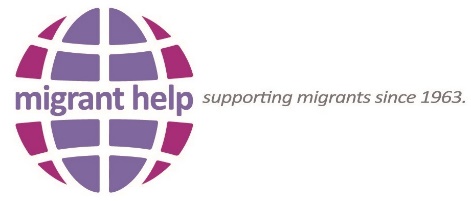 Vulnerable client referral Form                                                                                           ReferrING agencyName of ReferrerTel No:  Date of referral:  Service User detailsService User detailsName: Address:Tel No:Language:Family Status (please tick):     Single                          Family              Family Status (please tick):     Single                          Family              Gender: Gender: Additional Information: (please list any vulnerabilities)   What support if any your organisation is providing to the person/s? What support if any your organisation is providing to the person/s? Reasons for referral: (please provide brief description of nature of assistance required).Reasons for referral: (please provide brief description of nature of assistance required).Home office/Port Reference (if known): Home office/Port Reference (if known): PLEASE RETURNBy Email:iaAdminWakefield@migranthelpuk.org                                                   By Fax: 01304 800 319        PLEASE RETURNBy Email:iaAdminWakefield@migranthelpuk.org                                                   By Fax: 01304 800 319        PLEASE RETURNBy Email:iaAdminWakefield@migranthelpuk.org                                                   By Fax: 01304 800 319        PLEASE RETURNBy Email:iaAdminWakefield@migranthelpuk.org                                                   By Fax: 01304 800 319        FOR INTernal use onlyFOR INTernal use onlyDATE RECEIVED:DATE RECEIVED:Date actioned:   Date actioned:   Case worker  :Case worker  :